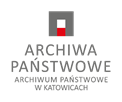 Wniosek o poszukiwania niestandardoweWniosek o poszukiwania niestandardoweWniosek o poszukiwania niestandardoweWniosek o poszukiwania niestandardoweWniosek o poszukiwania niestandardoweWniosek o poszukiwania niestandardowePotwierdzenie wpływu(wypełnia Archiwum)Formularz proszę wypełnić czytelnie, drukowanymi literami, zgodnie z opisem pólNa jednym formularzu może znajdować się zapytanie dotyczące jednej rodzinyW przypadku wniosku składanego w imieniu innej osoby należy wykazać interes prawnyFormularz proszę wypełnić czytelnie, drukowanymi literami, zgodnie z opisem pólNa jednym formularzu może znajdować się zapytanie dotyczące jednej rodzinyW przypadku wniosku składanego w imieniu innej osoby należy wykazać interes prawnyFormularz proszę wypełnić czytelnie, drukowanymi literami, zgodnie z opisem pólNa jednym formularzu może znajdować się zapytanie dotyczące jednej rodzinyW przypadku wniosku składanego w imieniu innej osoby należy wykazać interes prawnyFormularz proszę wypełnić czytelnie, drukowanymi literami, zgodnie z opisem pólNa jednym formularzu może znajdować się zapytanie dotyczące jednej rodzinyW przypadku wniosku składanego w imieniu innej osoby należy wykazać interes prawnyFormularz proszę wypełnić czytelnie, drukowanymi literami, zgodnie z opisem pólNa jednym formularzu może znajdować się zapytanie dotyczące jednej rodzinyW przypadku wniosku składanego w imieniu innej osoby należy wykazać interes prawnyFormularz proszę wypełnić czytelnie, drukowanymi literami, zgodnie z opisem pólNa jednym formularzu może znajdować się zapytanie dotyczące jednej rodzinyW przypadku wniosku składanego w imieniu innej osoby należy wykazać interes prawnyFormularz proszę wypełnić czytelnie, drukowanymi literami, zgodnie z opisem pólNa jednym formularzu może znajdować się zapytanie dotyczące jednej rodzinyW przypadku wniosku składanego w imieniu innej osoby należy wykazać interes prawnyPotwierdzenie wpływu(wypełnia Archiwum)A. WnioskodawcaA. WnioskodawcaA. WnioskodawcaA. WnioskodawcaA. WnioskodawcaA. WnioskodawcaA. WnioskodawcaA. WnioskodawcaImię i nazwisko:Imię i nazwisko:E-mail:Ulica, nr domu / mieszkania:Ulica, nr domu / mieszkania:Telefon: Kod pocztowy:Kod pocztowy:Miejscowość:B. Przedmiot zamówieniaB. Przedmiot zamówieniaB. Przedmiot zamówieniaB. Przedmiot zamówieniaB. Przedmiot zamówieniaB. Przedmiot zamówieniaB. Przedmiot zamówieniaB. Przedmiot zamówieniaProszę o odnalezienie materiałów archiwalnych dotyczących:Proszę o odnalezienie materiałów archiwalnych dotyczących:Proszę o odnalezienie materiałów archiwalnych dotyczących:Proszę o odnalezienie materiałów archiwalnych dotyczących:Proszę o odnalezienie materiałów archiwalnych dotyczących:Proszę o odnalezienie materiałów archiwalnych dotyczących:Proszę o odnalezienie materiałów archiwalnych dotyczących:Proszę o odnalezienie materiałów archiwalnych dotyczących:C. Cel ZamówieniaC. Cel ZamówieniaC. Cel ZamówieniaC. Cel ZamówieniaC. Cel ZamówieniaC. Cel ZamówieniaC. Cel ZamówieniaNależy określić cel; w przypadku zamówienia uwierzytelnionej kopii lub odpisu należy:podać nazwę instytucji, w której kopia ma zostać złożona…………………………………………………………………………………………………………………………………………………………………………………….określić interes prawny w ubieganiu się o zaświadczenie w rozumieniu art. 217 §2 Kodeksu postępowania administracyjnego…………………………………………………………………………………………………………………………………………………………………………………….Należy określić cel; w przypadku zamówienia uwierzytelnionej kopii lub odpisu należy:podać nazwę instytucji, w której kopia ma zostać złożona…………………………………………………………………………………………………………………………………………………………………………………….określić interes prawny w ubieganiu się o zaświadczenie w rozumieniu art. 217 §2 Kodeksu postępowania administracyjnego…………………………………………………………………………………………………………………………………………………………………………………….Należy określić cel; w przypadku zamówienia uwierzytelnionej kopii lub odpisu należy:podać nazwę instytucji, w której kopia ma zostać złożona…………………………………………………………………………………………………………………………………………………………………………………….określić interes prawny w ubieganiu się o zaświadczenie w rozumieniu art. 217 §2 Kodeksu postępowania administracyjnego…………………………………………………………………………………………………………………………………………………………………………………….Należy określić cel; w przypadku zamówienia uwierzytelnionej kopii lub odpisu należy:podać nazwę instytucji, w której kopia ma zostać złożona…………………………………………………………………………………………………………………………………………………………………………………….określić interes prawny w ubieganiu się o zaświadczenie w rozumieniu art. 217 §2 Kodeksu postępowania administracyjnego…………………………………………………………………………………………………………………………………………………………………………………….Należy określić cel; w przypadku zamówienia uwierzytelnionej kopii lub odpisu należy:podać nazwę instytucji, w której kopia ma zostać złożona…………………………………………………………………………………………………………………………………………………………………………………….określić interes prawny w ubieganiu się o zaświadczenie w rozumieniu art. 217 §2 Kodeksu postępowania administracyjnego…………………………………………………………………………………………………………………………………………………………………………………….Należy określić cel; w przypadku zamówienia uwierzytelnionej kopii lub odpisu należy:podać nazwę instytucji, w której kopia ma zostać złożona…………………………………………………………………………………………………………………………………………………………………………………….określić interes prawny w ubieganiu się o zaświadczenie w rozumieniu art. 217 §2 Kodeksu postępowania administracyjnego…………………………………………………………………………………………………………………………………………………………………………………….Należy określić cel; w przypadku zamówienia uwierzytelnionej kopii lub odpisu należy:podać nazwę instytucji, w której kopia ma zostać złożona…………………………………………………………………………………………………………………………………………………………………………………….określić interes prawny w ubieganiu się o zaświadczenie w rozumieniu art. 217 §2 Kodeksu postępowania administracyjnego…………………………………………………………………………………………………………………………………………………………………………………….Ww. dokumenty są mi potrzebne do celu (zaznaczyć właściwe)Ww. dokumenty są mi potrzebne do celu (zaznaczyć właściwe)Ww. dokumenty są mi potrzebne do celu (zaznaczyć właściwe)Ww. dokumenty są mi potrzebne do celu (zaznaczyć właściwe)Ww. dokumenty są mi potrzebne do celu (zaznaczyć właściwe)Ww. dokumenty są mi potrzebne do celu (zaznaczyć właściwe)Ww. dokumenty są mi potrzebne do celu (zaznaczyć właściwe)□ własnościowy□ spadkowy□założenie     księgi   wieczystej□potwierdzenie    obywatelstwa    polskiego□ uzyskanie     Karty Polaka□ pobyt stały□genealogiczny□ inny (określić jaki)□ inny (określić jaki)□ inny (określić jaki)□ inny (określić jaki)□ inny (określić jaki)□ inny (określić jaki)□ inny (określić jaki)D. Koszty realizacji zamówieniaD. Koszty realizacji zamówieniaPolityka RODO dostępna jest na stronie BIP Archiwum Państwowego w KatowicachOgólne warunki świadczenia usług i ceny z tego tytułu określają Regulamin usług świadczonych w Archiwum Państwowym w Katowicach oraz Cennik usług świadczonych prze Archiwum Państwowe w KatowicachPolityka RODO dostępna jest na stronie BIP Archiwum Państwowego w KatowicachOgólne warunki świadczenia usług i ceny z tego tytułu określają Regulamin usług świadczonych w Archiwum Państwowym w Katowicach oraz Cennik usług świadczonych prze Archiwum Państwowe w Katowicach………………………………………………………data………………………………………………………podpis